Консультация для родителей«Профилактика туберкулёза»Туберкулез – это очень тяжелое инфекционное заболевание. Вызывает его туберкулезная палочка (палочка Коха). Хоть и считается, что данная болезнь связана с органами дыхания, на самом деле она может поражать почки, кости, лимфатические узлы, кожу, глаза и даже головной мозг. Легче всего заразиться туберкулезом от больного человека, но иногда инфицирование происходит и при контакте с животными. Лечится туберкулез очень долго, на полное выздоровление может уйти не один год. Поэтому гораздо проще соблюдать профилактику, чем пытаться потом избавиться от болезни. Существуют разные способы профилактики туберкулеза. Одни из них применяются только к детям, другие же помогают предотвратить появление заболевания, как у детей, так и у взрослых. Поэтому следует рассмотреть основные профилактические действия и образ жизни, необходимые для того, чтобы не заразиться туберкулезом..Профилактика у детей. Основная профилактика болезни у детей состоит из вакцинации. Несмотря на то, что в наше время многие родители отказываются от прививок для своих детей, вакцинация должна проводиться обязательно. Ведь заражение туберкулезом растущего организма ребенка может привести к инвалидности на всю жизнь. Поэтому не стоит игнорировать возможность сделать прививку малышу. Вакцинацию в первый раз нужно проводить на 5-7 день от рождения ребенка. Поэтому такие прививки делаются еще в роддоме. Как и любая другая прививка, вакцинация от туберкулеза (БЦЖ) должна проводиться только полностью здоровому малышу. Если у него наблюдаются какие-то недомогания, прививку откладывают до улучшения состояния ребенка. В частности, можно перечислить возможные причины для переноса даты вакцинации: недоношенный ребенок. Таким детям показана прививка только тогда, когда они набирают нормальный для своего возраста вес.Источником инфекции являются больные туберкулезом люди. Наиболее распространенным является воздушный путь заражения. Факторами передачи служат носоглоточная слизь, мокрота и пыль, содержащие бактерии.Размножение бактерий туберкулеза в организме ребенка ведет к значительным функциональным расстройствам с явлениями интоксикации: появляется раздражительность или, наоборот, заторможенность, быстрая утомляемость, головная боль, потливость. Температура тела повышается до 37.2 - 37.3о, нарушаются сон и аппетит. При длительном течении болезни ребенок худеет, кожа становится бледной, отмечается склонность к воспалительным заболеваниям. Для детей типична реакция со стороны лимфатических узлов: они увеличиваются в размерах, становятся плотными. При отсутствии лечения возможен переход болезни в более тяжелые формы.Для диагностики туберкулезной интоксикации важное значение имеет определение инфицированности с помощью туберкулиновых проб, а для детей с 12 лет - ещё и с помощью флюорографии.Для профилактики туберкулеза очень важно: вести здоровый образ жизни, строго соблюдать санитарно - гигиенические правила: мыть руки перед едой, не употреблять в пищу немытые овощи и фрукты, а также молочные продукты, не прошедшие санитарный контроль, полноценно питаться, заниматься спортом, обращать внимание на изменения в состоянии здоровья.Важным моментом для предупреждения туберкулеза является ежегодная постановка пробы Манту, которая дает положительный результат при проникновении патогенных бактерий в организм ребенка.Памятка для родителей дошкольника о туберкулинодиагностике и направлении к фтизиатру1. В родильном доме вашему ребенку сделали прививку БЦЖ – от нее остался рубчик на левом плече. Теперь необходимо оценить напряженность поствакцинального иммунитета и своевременно провести профилактику туберкулеза – именно для этого нужна проба Манту, которую предлагают в детском саду ежегодно.2. Многие ошибочно считают реакцию Манту прививкой, однако это не прививка, а кожная аллергическая проба, позволяющая определить напряженность иммунитета к туберкулезу и своевременно диагностировать заболевание у ребенка. Проба Манту проводится туберкулином – раствором осколков оболочек возбудителя туберкулеза (т. е. аллергеном, не вызывающим заболевания), который вводится в предплечье подкожно. Через три дня пробу измеряют.3. При технически правильном внутрикожном введении туберкулина образуется "лимонная корочка”, а затем при положительной реакции появляется папула, напоминающая внешне укус комара. У ребенка, привитого вакциной БЦЖ, реакция Манту в первые 4–5 лет обычно стойко положительная (свыше 5 мм, но не более 17 мм) и постепенно угасающая. Это нормальное явление, т. н. поствакцинальная аллергия.4. Отрицательная реакция Манту у привитого ребенка означает неэффективную вакцинацию, и ребенку могут предложить повторную процедуру.Если реакция Манту нарастает более чем на 6 мм, или рядом появляются пузырьки, красная дорожка от пробы к локтю, или увеличиваются лимфоузлы, то это признаки т. н. виража туберкулиновых проб, т. е. инфицирования возбудителем туберкулеза. В подобных случаях ребенка обязательно направляют на консультацию к фтизиатру.5. Не отказывайтесь от похода к специалисту. Фтизиатр выяснит, истинная это реакция или ложно - положительная, обследует ребенка и, возможно, назначит профилактическое лечение. Детская противотуберкулезная помощь направлена, прежде всего на профилактику заболевания, потому что лечение туберкулеза продолжительное.6. Помните, что при отсутствии заключения фтизиатра в течение месяца после направления ребенка, не обследованного на туберкулез, не рекомендуется допускать в детский сад, т. к. он может стать источником инфекции.Будьте бдительны!Берегите себя и детей от такого опасного заболевания, как туберкулез!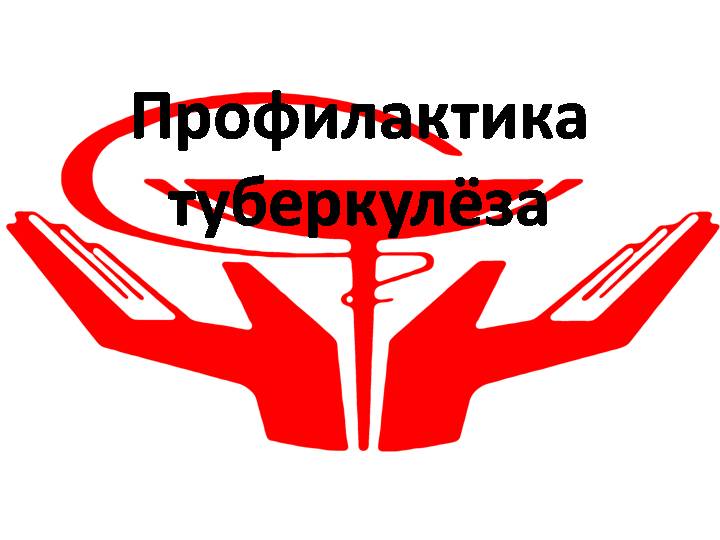 